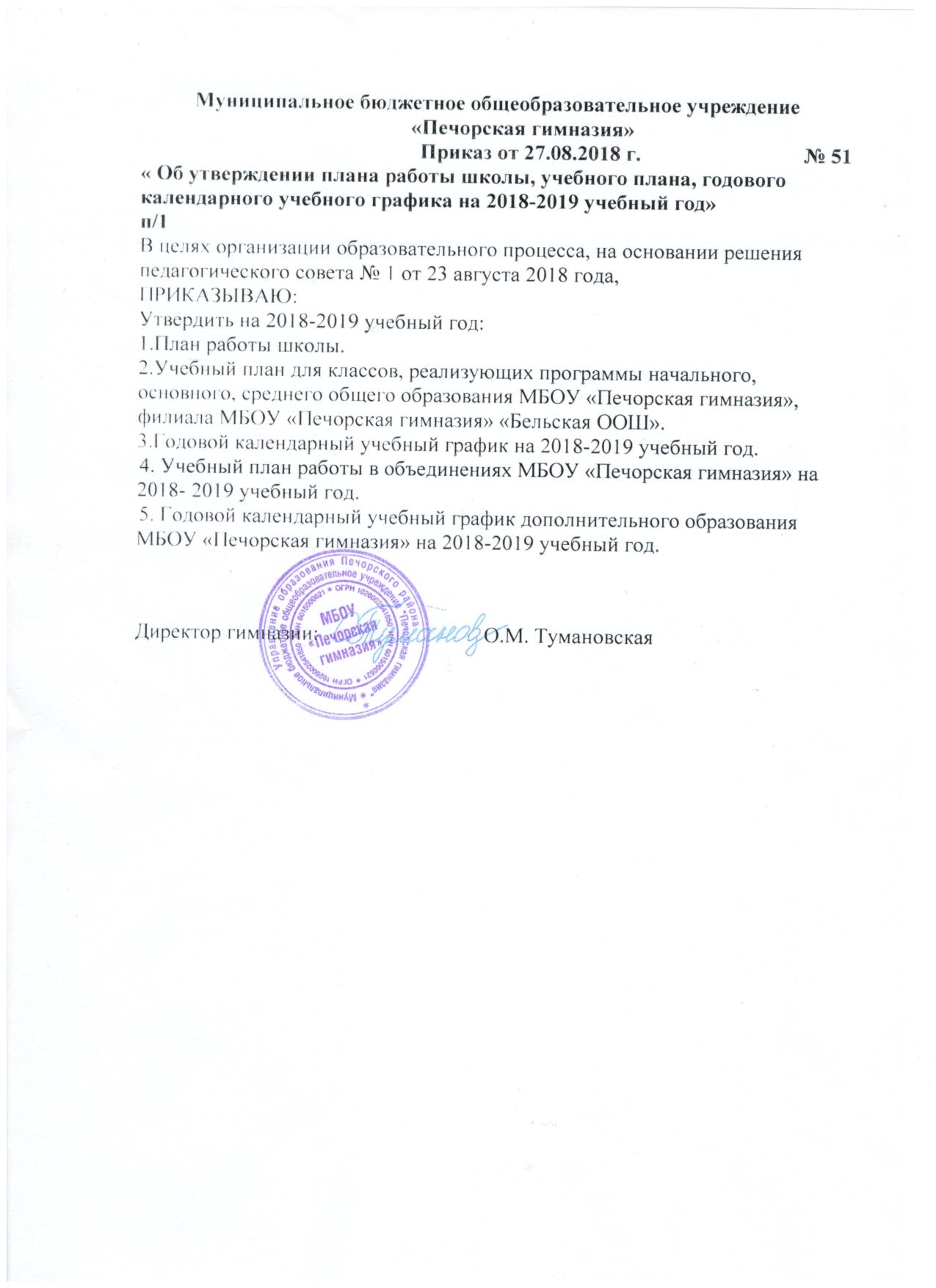 УТВЕРЖДЕНОприказом по МБОУ«Печорская гимназия»от 28.09.2018  № 51/1Учебный план начального общего образованияМБОУ «Печорская гимназия» 2018 - 2019 учебный годПояснительная записка.Учебный план школы  для 1- 4 классов по ФГОС НОО разработан на основе:- Закона РФ "Об образовании в Российской федерации»" №273-ФЗ от 29.12.2012г ;- Федерального государственного образовательного стандарта начального общего образования (утвержден приказом Минобрнауки России от 6 октября 2009 г. № 373, зарегистрирован в Минюсте России 22 декабря 2009 г., регистрационный номер 15785);- приказа Минобрнауки России от 31 декабря 2015 г. № 1576 "О внесении изменений в федеральный государственный образовательный стандарт начального общего образования, утвержденный приказом Министерства образования и науки Российской Федерации от 6 октября 2009 г. № 373";- приказа Минобрнауки России от 31 марта 2014 г. № 253 « Об утверждении федерального перечня учебников, рекомендованных к использованию при реализации имеющих государственную аккредитацию образовательных программ начального общего, основного общего, среднего общего образования»; - Санитарно-эпидемиологические правила и нормативы "Санитарно-эпидемиологические требования к учреждениям дополнительного образования СанПиН 2.4.4.1251-03" (утверждены постановлением Главного государственного санитарного врача Российской Федерации от 3 апреля 2003 г. № 27, зарегистрированным в Минюсте России 27 мая 2003 г., регистрационный номер 4594);- СанПиН 2.4.2.2821-10 "Санитарно-эпидемиологические требования к условиям и организации обучения в общеобразовательных учреждениях" (утверждены постановлением Главного государственного санитарного врача Российской Федерации от 29 декабря 2010 г. № 189, зарегистрированным в Минюсте России 3 марта 2011 г., регистрационный номер 19993);Постановление Главного государственного санитарного врача РФ от 25.12.2013 N 72 "О внесении изменений N 2 в СанПиН 2.4.2.2821-10 "Санитарно-эпидемиологические требования к условиям и организации обучения в общеобразовательных учреждениях"
(Зарегистрировано в Минюсте России 27.03.2014 N 31751); Постановление Главного государственного санитарного врача РФ от 4 июля 2014 г. N 41 "Об утверждении СанПиН 2.4.4.3172-14 "Санитарно-эпидемиологические требования к устройству, содержанию и организации режима работы образовательных организаций дополнительного образования детей" (Зарегистрировано в Минюсте РФ 20 августа 2014 г. Регистрационный N 33660).- примерной основной образовательной программы начального общего образования.Учебный план общеобразовательного МБОУ «Печорская гимназия» фиксирует общий объем нагрузки, максимальный объем аудиторной нагрузки учащихся, состав и структуру предметных областей, распределяет учебное время, отводимое на их освоение по классам и учебным предметам. Учебный план определяет общие рамки принимаемых решений при разработке содержания образования, требований к его усвоению и организации образовательной деятельности, а также выступает в качестве одного из основных механизмов ее реализации.    Содержание образования при получении начального общего образования реализуется преимущественно за счет введения учебных курсов, обеспечивающих целостное восприятие мира, системно деятельностный подход и индивидуализацию обучения. Учебный план обеспечивает в случаях, предусмотренных законодательством Российской Федерации в сфере образования, возможность обучения на русском языке, возможность их изучения, а также устанавливает количество занятий, отводимых на изучение этих языков, по классам (годам) обучения. Реализация учебного плана на начальном уровне общего образования направлена на формирование базовых основ и фундамента всего последующего обучения, в том числе:- учебной деятельности, как системы учебных и познавательных мотивов, умения принимать, сохранять, реализовывать учебные цели, умения планировать, контролировать и оценивать учебные действия и их результат;- универсальных учебных действий; - познавательной мотивации и интересов обучающихся, их готовности и способности к сотрудничеству и совместной деятельности ученика с учителем и одноклассниками, основы нравственного поведения, определяющего отношения личности с обществом и окружающими людьми Учебный план состоят из двух частей – обязательной части и части, формируемой участниками образовательного процесса.Обязательная часть учебного плана составляет 80 %, а часть, формируемая участниками образовательного процесса, – 20 % от общего объема. Обязательная часть учебного плана отражает содержание образования, которое обеспечивает решение важнейших целей современного начального образования:-формирование гражданской идентичности;- приобщение к общекультурным и национальным ценностям, информационным технологиям; - формирование готовности к продолжению образования на последующих ступенях основного общего образования;- формирование здорового образа жизни, элементарных правил поведения в экстремальных ситуациях;- личностное развитие обучающегося в соответствии с его индивидуальностью.Часть учебного плана, формируемая участниками образовательного процесса, обеспечивает, в том числе, реализацию образовательных потребностей и запросов обучающихся, воспитанников:- изучение обязательных предметных областей, -учебных курсов, обеспечивающих различные интересы обучающихся, в том числе этнокультурные. Часть учебного плана, формируемая участниками образовательных отношений, обеспечивает реализацию индивидуальных потребностей обучающихся. Время, отводимое на данную часть внутри максимально допустимой недельной нагрузки учащихся, может быть использовано: на увеличение учебных часов, отводимых на изучение отдельных учебных предметов обязательной части; на введение учебных курсов, обеспечивающих различные интересы учащихся, в том числе этнокультурные. При этом максимально допустимая недельная нагрузка по всем классам соответствует установленным нормам: 1-ые классы – 21 час, 2-ые, 3-ие и 4-ые классы – 23 часов ( при 5-дневной недельной нагрузки). Общие характеристики, направления, цели и практические задачи учебных предметов, курсов, предусмотренных требованиями ФГОС НОО приведены в разделе «Программы отдельных учебных предметов, курсов» основной образовательной программы начального общего образования МБОУ «Печорская гимназия».Учебный план учитывает специфику используемых в образовательном процессе учебников, входящих в федеральные перечни учебников, рекомендованных (допущенных) к использованию в образовательном процессе в образовательных учреждениях, реализующих образовательные программы общего образования и имеющих государственную аккредитацию. Обучение в первых классах в соответствии с СанПиН 2.4.2.2821-10 организуется только в первую смену при пятидневной неделе с максимально допустимой недельной нагрузкой в 21 академический час и дополнительными недельными каникулами в середине третьей четверти при традиционном режиме обучении.Образовательная недельная нагрузка распределяется равномерно в течение учебной недели, при этом объем максимальной допустимой нагрузки в течение дня не превышается для обучающихся 1-х классов 4 уроков и 1 день в неделю – не более 5 уроков. Обучение проводится без балльного оценивания знаний обучающихся и домашних заданий. Объем максимальной допустимой нагрузки в течение дня для обучающихся 2-4 классов – 23 часов уроков при 5-ти дневной учебной неделе.Обучение в 1-м классе осуществляется с использование "ступенчатого" режима (в сентябре, 10 дней – по 3 урока в день по 35 минут каждый, далее первое и второе  полугодие полная учебная нагрузка 21 час в неделю по 40 минут каждый урок). Продолжительность учебного года в 1 классе – 33 недели, во 2-4 классах –34 недели. Продолжительность каникул в течение учебного года составляет не менее 30 календарных дней. Для обучающихся в 1 классе устанавливаются в течение года дополнительные недельные каникулы.Выбор учебных дисциплин учебного плана, формируемых участниками образовательного процесса, определяется с учётом условий образовательного учреждения. Учебные дисциплины выбираются с учетом информационного обеспечения, образовательного потенциала педагогов, степени подготовленности учащихся, сформированности мотива на образовательную деятельность учащихся, запроса родителей.С целью формирования операционного мышления у младших школьников, умения работать с информацией, ориентироваться на основе предметных знаний в учебной и социальной ситуациях, вводится  курс «Информатика» во 2-4 гимназических классах в объёме одного часа в неделю. Курс обеспечивается программой ОУ МО РФ «Информатика» Горячев А. В. и программным обеспечением «Роботландия». Учебный план начального общего образованиядля II – IV гимназических классов  Учебный план начального общего образованиядля I - IV общеобразовательных классов В I – IV классах введён курс «Основы православной культуры» (по 1 часу в неделю): в 1-3 классах – в рамках часов внеурочной деятельности; в 4 – в урочное время.Часть учебного плана, формируемая участниками образовательных отношений, включает внеурочную деятельность. Внеурочная деятельность, осуществляется во второй половине дня, организуется по направлениям развития личности: духовно-нравственное, социальное, общеинтеллектуальное, общекультурное, спортивно-оздоровительное, в таких формах как  экскурсии, кружки, секции, круглые столы, конференции, диспуты, школьные научные общества, олимпиады, соревнования, поисковые и научные исследования, общественно полезные практики.    В рамках внеурочной деятельности проводятся «Шахматы» (2 – 4 классы, 1 час в неделю), «Основы православной культуры» (1-3 кл), «Здоровое питание»  (1 классы - 1 час), «Внеклассное чтение» (1-4 кл ), «Информационные технологии » (2-4 кл), Проектная деятельность (2-4 кл.).  Предметные области  Учебные предметы/ классыКол-во часов в неделю/годвytltk.Кол-во часов в неделю/годвytltk.Кол-во часов в неделю/годвytltk.Кол-во часов в неделю/годвytltk.Кол-во часов в неделю/годвytltk.Предметные области  Учебные предметы/ классы234Обязательная частьОбязательная частьРусский язык и литературное чтениеРусский язык555Русский язык и литературное чтениеЛитературное чтение433Иностранный языкИностранный язык222Математика и информатикаМатематикаИнформатика4-414-Обществознание и естествознаниеОкружающий мир222Основы религиозных культур и светской этикиОсновы православной культуры--1ИскусствоМузыка111ИскусствоИзобразительное искусство111ТехнологияТехнология111Физическая культура Физическая культура333Итого:Итого:232323Часть, формируемая участниками образовательных отношений Часть, формируемая участниками образовательных отношений Внеурочная деятельностьВнеурочная деятельностьВнеклассное чтениеВнеклассное чтение1Информационные технологииИнформационные технологии111Основы православной культурыОсновы православной культуры111Проектная деятельностьПроектная деятельность111Предметные области  Учебные предметы/ классыКол-во часов в неделю/годвytltk.Кол-во часов в неделю/годвytltk.Кол-во часов в неделю/годвytltk.Кол-во часов в неделю/годвytltk.Кол-во часов в неделю/годвytltk.Предметные области  Учебные предметы/ классы1234ВсегоОбязательная частьОбязательная часть20/67515/5066/204Русский язык и литературное чтениеРусский язык555520/67515/5066/204Русский язык и литературное чтениеЛитературное чтение444320/67515/5066/204Иностранный языкИностранный язык-22220/67515/5066/204Математика и информатикаМатематика444416/5408/2701/344/1354/1354/13512/405Обществознание и естествознаниеОкружающий мир222216/5408/2701/344/1354/1354/13512/405Основы религиозных культур и светской этикиОсновы православной культуры---116/5408/2701/344/1354/1354/13512/405ИскусствоМузыка111116/5408/2701/344/1354/1354/13512/405ИскусствоИзобразительное искусство111116/5408/2701/344/1354/1354/13512/405ТехнологияТехнология111116/5408/2701/344/1354/1354/13512/405Физическая культура Физическая культура333316/5408/2701/344/1354/1354/13512/405Итого:Итого:21/69323/78223/78223/78290/3039 1011363313510210213522/744Часть, формируемая участниками образовательных отношений Часть, формируемая участниками образовательных отношений 90/3039 1011363313510210213522/744Внеурочная деятельность Внеурочная деятельность 4(132)6(204)6(204)6(204)90/3039 1011363313510210213522/744Основы православной культурыОсновы православной культуры1(33)1 (34)1 (34)1 (34)90/3039 1011363313510210213522/744Информационные технологииИнформационные технологии1(34)1(34)2(68)90/3039 1011363313510210213522/744«Правильное питание»«Правильное питание»1(33)90/3039 1011363313510210213522/744Внеклассное чтениеВнеклассное чтение1(33)1 (34)1 (34)1 (34)90/3039 1011363313510210213522/744Проектная деятельностьШахматы«Здоровый образ жизни»Проектная деятельностьШахматы«Здоровый образ жизни»1(33)1 (34)1 (34)1 (34)1 (34)1 (34)1 (34)1 (34)1 (34)1 (34)90/3039 1011363313510210213522/744